СОВЕТ ДЕПУТАТОВ СЕЛЬСКОГО  ПОСЕЛЕНИЯВЕРХНЕМАТРЕНСКИЙ  СЕЛЬСОВЕТДобринского муниципального районаЛипецкой областиI-я сессия VI-го созываРЕШЕНИЕ22.09.2020г.                                  с. Верхняя Матренка                         №  7-рсОб избрании  депутатов Совета депутатов сельского поселения Верхнематренский сельсовет в состав  Совета депутатов                                 Добринского муниципального района Липецкой области Российской Федерации седьмого созыва       В соответствии   с пунктом 1 части 4 статьи 35 Федерального   закона от 06.10.2003г. №131–ФЗ «Об общих принципах организации местного самоуправления в Российской Федерации», частью 2 статьи 3 Закона Липецкой области от 02.10.2014г. № 322-ОЗ «О некоторых вопросах местного самоуправления в Липецкой области», руководствуясь  Уставом сельского поселения  Верхнематренский  сельсовет  Добринского муниципального района,  Совет депутатов сельского поселения Верхнематренский сельсоветРЕШИЛ:        1. Избрать в состав Совета депутатов Добринского муниципального района седьмого созыва:- Губину Елену Викторовну, депутата Совета депутатов сельского поселения Верхнематренский сельсовет, медицинскую сестру в Верхнематренском ЦОВП;- Перову Любовь Васильевну, депутата Совета депутатов сельского поселения Верхнематренский сельсовет, директора МБОУ СОШ с. Верхняя Матренка;      2. Направить данное решение в Совет депутатов Добринского муниципального района.     3.  Настоящее решение вступает в силу со дня  его принятия.Председатель Совета депутатовсельского поселенияВерхнематренский сельсовет                                            Л.И.Беляева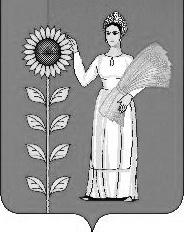 